Certificate number:      A. Official Government VeterinarianA. Official Government VeterinarianI.1. Country of origin and ISO codeFINLAND FII.2. Import permit application number (if known)I.3. Country of destination and ISO codeAUSTRALIA AU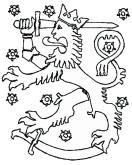 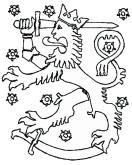 RABIES NEUTRALISING ANTIBODY TITRE TEST (RNATT) DECLARATIONfor the export of dogs and cats from Finland to AustraliaI.4. Competent ministry in FinlandMinistry of Agriculture and ForestryRABIES NEUTRALISING ANTIBODY TITRE TEST (RNATT) DECLARATIONfor the export of dogs and cats from Finland to AustraliaI.5. Competent central authority in FinlandFinnish Food AuthorityRABIES NEUTRALISING ANTIBODY TITRE TEST (RNATT) DECLARATIONfor the export of dogs and cats from Finland to AustraliaI.6. Name of the endorsing official veterinarianRABIES NEUTRALISING ANTIBODY TITRE TEST (RNATT) DECLARATIONfor the export of dogs and cats from Finland to AustraliaI.7. Competent authority of the exporting countryNameI.8. Address of the competent authorityStreet address (PO box not accepted)Post number and Town/CityCountryFINLANDB. Animal identification details B. Animal identification details B. Animal identification details I.9. Name of animalI.9. Name of animalI.10. Date of birth (dd/mm/yyyy)I.11. Sex Male Female Neutered male Neutered femaleI.12. DescriptionBreed:Colour:I.13 Microchip number (must be 10 or 15 digits):Second microchip number (if required)I.13 Microchip number (must be 10 or 15 digits):Second microchip number (if required)I.13 Microchip number (must be 10 or 15 digits):Second microchip number (if required)C. Rabies vaccinationC. Rabies vaccinationC. Rabies vaccinationC. Rabies vaccinationI.14. Date of the last rabies vaccination (dd/mm/yyyy)I.14. Date of the last rabies vaccination (dd/mm/yyyy)I.15. Name of vaccineI.15. Name of vaccineI.16. Batch numberI.17. Expiry date (dd/mm/yyyy)I.17. Expiry date (dd/mm/yyyy)I.18. Booster due date (dd/mm/yyyy)Was the animal at least 12 weeks (84 days) of age when it had its last rabies vaccination before blood sampling for the RNATT?YES – go to section D                                                    NO – do not complete this declarationWas the animal at least 12 weeks (84 days) of age when it had its last rabies vaccination before blood sampling for the RNATT?YES – go to section D                                                    NO – do not complete this declarationWas the animal at least 12 weeks (84 days) of age when it had its last rabies vaccination before blood sampling for the RNATT?YES – go to section D                                                    NO – do not complete this declarationWas the animal at least 12 weeks (84 days) of age when it had its last rabies vaccination before blood sampling for the RNATT?YES – go to section D                                                    NO – do not complete this declarationD. Rabies neutralising antibody titre test resultsD. Rabies neutralising antibody titre test resultsDid a testing laboratory recognised by the competent authority in the country of export issue the RNATT?YES – go to next question                                             NO – do not complete this declarationDid a testing laboratory recognised by the competent authority in the country of export issue the RNATT?YES – go to next question                                             NO – do not complete this declarationI.19. Name of the testing laboratory I.19. Name of the testing laboratory I.20. Address of testing laboratoryStreet address (PO box not accepted)Suburb/Town/CityState / provinceZip / Postcode Country I.21. Microchip number that appears on the RNATT report (must be 10 or 15 digits):I.22. Second microchip number (if required)I.21. Microchip number that appears on the RNATT report (must be 10 or 15 digits):I.22. Second microchip number (if required)I.23. Name of the government-approved veterinarian who collected the blood sample I.23. Name of the government-approved veterinarian who collected the blood sample I.24. Address of the veterinary clinic where the blood sample was collectedStreet address (PO box not accepted)Suburb/Town/CityState / provinceZip / PostcodeCountryI.25. Country where the blood sample was collected I.25. Country where the blood sample was collected Was the blood sample collected in a country approved by the Australian Department of Agriculture, Fisheries and Forestry to export dogs and cats to Australia? YES – go to next question                                             NO – do not complete this declarationWas the blood sample collected in a country approved by the Australian Department of Agriculture, Fisheries and Forestry to export dogs and cats to Australia? YES – go to next question                                             NO – do not complete this declarationCan you confirm that no amendments have been made to the place of sampling, date of sampling and microchip numbers on the laboratory report?YES – go to next question                                             NO – do not complete this declarationCan you confirm that no amendments have been made to the place of sampling, date of sampling and microchip numbers on the laboratory report?YES – go to next question                                             NO – do not complete this declarationI.26. Collection date of blood samples for the RNATT (dd/mm/yyyy)I.27. Date when the testing laboratory received the blood sample (dd/mm/yyyy)The RNATT result is at least 0.5 IU/ml as per international standardsYES – go to next question                                             NO – do not complete this declarationThe RNATT result is at least 0.5 IU/ml as per international standardsYES – go to next question                                             NO – do not complete this declarationI.28. Name of person completing RNATT declarationI.28. Name of person completing RNATT declarationCertificate number:      E. Official Government Veterinarian declarationE. Official Government Veterinarian declarationTo be completed by the person named in section A of this form. I declare that:	I have sighted a current rabies vaccination certificate and RNATT laboratory report for the animal identified in section B.the information I have provided is true and correct to the best of my knowledge.To be completed by the person named in section A of this form. I declare that:	I have sighted a current rabies vaccination certificate and RNATT laboratory report for the animal identified in section B.the information I have provided is true and correct to the best of my knowledge.Done at (place) Date (dd/mm/yyyy) Official stamp (1) Official stamp (1) Signature of the Official Veterinarian (1)Signature of the Official Veterinarian (1)Signature of the Official Veterinarian (1)Signature of the Official Veterinarian (1)Official stamp (1) Name of the endorsing official veterinarian and official position in capital lettersName of the endorsing official veterinarian and official position in capital lettersName of the endorsing official veterinarian and official position in capital lettersName of the endorsing official veterinarian and official position in capital lettersOfficial stamp (1) Address/ Phone number/ Email contactAddress/ Phone number/ Email contactAddress/ Phone number/ Email contactAddress/ Phone number/ Email contact (1)  Signature and stamp must be in a different colour to that of the printed certificate (1)  Signature and stamp must be in a different colour to that of the printed certificate (1)  Signature and stamp must be in a different colour to that of the printed certificate (1)  Signature and stamp must be in a different colour to that of the printed certificate (1)  Signature and stamp must be in a different colour to that of the printed certificate (1)  Signature and stamp must be in a different colour to that of the printed certificate